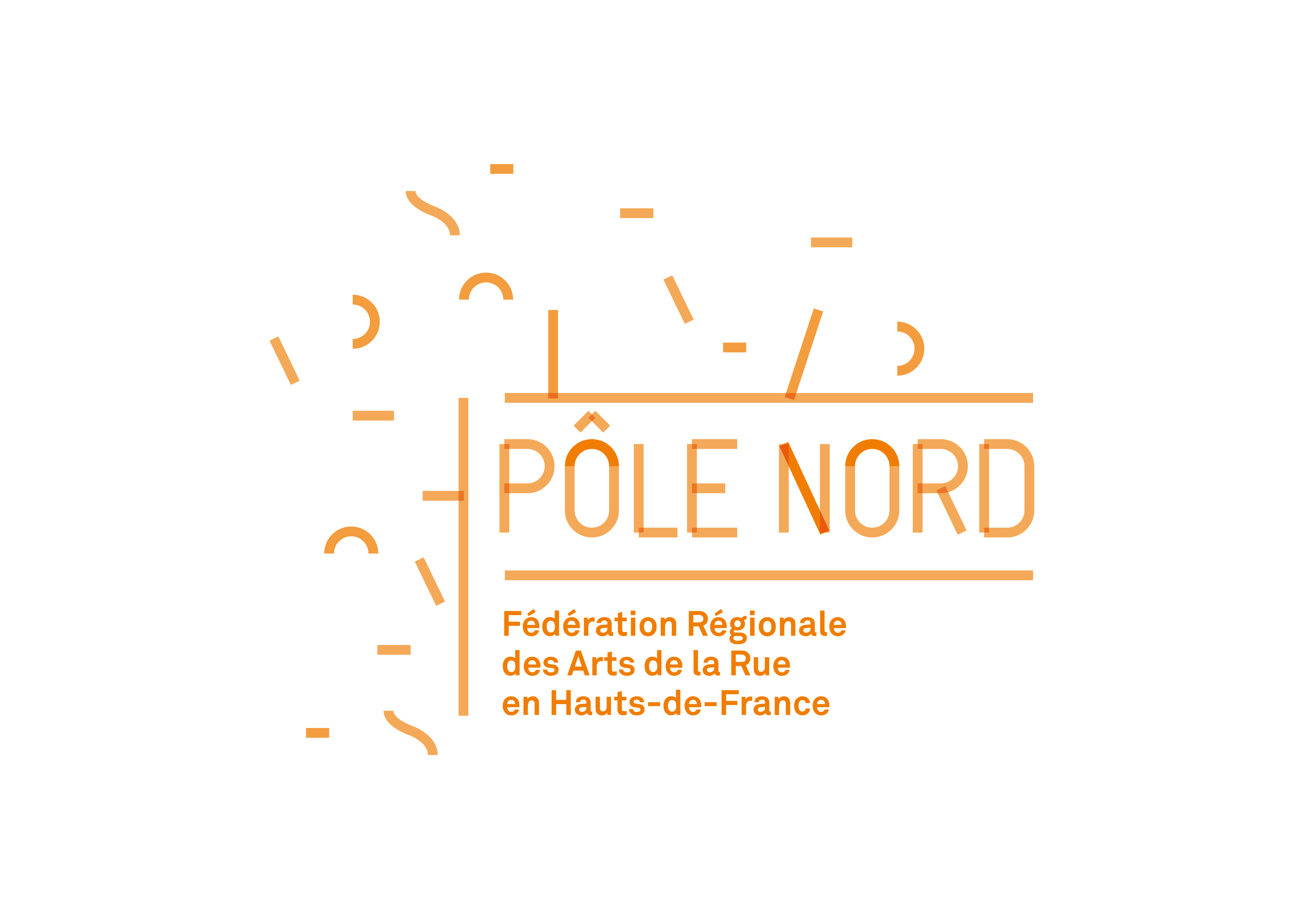 BULLETIN D’ADHESIONINDIVIDUELNom : ..................................... Prénom : ..........................Compagnie ou Structure si il y a : ..............................................................................Adresse : ...............................................................................Tel : ................................. Fax : ................................E-Mail : ........................................ @ ...............................Je désire adhérer à  la Fédération Pôle Nord et vous fait parvenir ma cotisation 2021d’un montant de 55,00€  ou de 25,00 € (tarif réduit pour les personnes non imposables)A régler par chèque à  l’ordre du Pôle Nord et à adresser à l’adresse suivante :  Pôle Nord, chez Maëlle Prévôt, 46 rue Emile Zola 59155 Fâches Thumesnil Date et signature